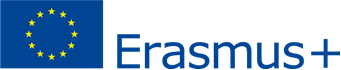 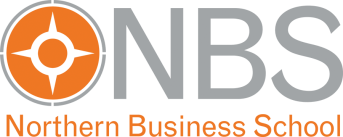 MOBILITÄTSVEREINBARUNG FÜR PERSONALMOBILITÄT ZU FORT- UND WEITER-BILDUNGSZWECKENGeplante Dauer der Fort-/Weiterbildung: von [Tag/Monat/Jahr]	bis [Tag/Monat/Jahr]Dauer (Tage) – ausgenommen Reisetage: ………………….Mitarbeiterin/MitarbeiterEntsendende EinrichtungGasteinrichtung/-organisationEinen Leitfaden finden Sie in den abschließenden Hinweisen auf Seite 3. Vor der Mobilitätsphase auszufüllender AbschnittI.	BEANTRAGTES MOBILITÄTSPROGRAMMAusbildungssprache: ………………………………………II. VERPFLICHTUNG DER DREI VERTRAGSPARTEIENMit der Unterzeichnung dieses Dokuments bestätigen Mitarbeiterin/Mitarbeiter, Entsendeeinrichtung und Gasteinrichtung/-unternehmen, dass sie der vorliegenden Mobilitätsvereinbarung zustimmen.Die entsendende Hochschule fördert Personalmobilität im Rahmen ihrer Modernisierungs- und Internationalisierungsstrategie und berücksichtigt sie als Bestandteil jeder Beurteilung oder Bewertung der Mitarbeiterin/des Mitarbeiters.Die Mitarbeiterin/der Mitarbeiter berichtet von ihren/seinen Erfahrungen, insbesondere von deren Auswirkungen auf die eigene berufliche Weiterentwicklung und die entsendende Einrichtung, damit diese Erfahrungen anderen Personen als Inspirationsquelle dienen können.Die Mitarbeiterin/der Mitarbeiter und die begünstigte Einrichtung verpflichten sich zur Erfüllung der in dem von beiden Parteien unterzeichneten Finanzhilfevereinbarung festgelegten Anforderungen.Sowohl Mitarbeiterin/Mitarbeiter als auch Gasteinrichtung/-unternehmen informieren die Entsendeeinrichtung über sämtliche Probleme oder Veränderungen, die sich hinsichtlich des beantragten Mobilitätsprogramms oder der Mobilitätsphase ergeben.Nachname(n)Vorname(n)Dauer des bisherigen Beschäftigungs-
verhältnisses:StaatsangehörigkeitGeschlecht [m/w]Akademisches Jahr20../20..E-Mail-AdresseNameAbteilung/
OrganisationseinheitErasmus-Code (sofern zutreffend)Abteilung/
OrganisationseinheitAnschriftLand/
LändercodeAnsprechpartner 
Name und PositionAnsprechpartner
E-Mail-Adresse/ TelefonnummerNameErasmus-Code(sofern zutreffend)Abteilung/
OrganisationseinheitAnschriftLand/
LändercodeAnsprechpartner
Name und PositionAnsprechpartner
E-Mail-Adresse/ TelefonnummerUnternehmensgröße 
(sofern zutreffend) < 250 Mitarbeiter > 250 MitarbeiterZiele der Mobilitätsphase:Mobilitätssmaßnahme zur Entwicklung von Kompetenzen in den Bereichen Pädagogik und/oder Lehrplangestaltung: Ja   Nein Besonderer Nutzen (Mehrwert) der Mobilitätsphase (hinsichtlich Modernisierungs- und Internationalisierungsstrategien der betroffenen Einrichtungen):Durchzuführende Aktivitäten:Erwartete Ergebnisse und Effekte (z. B. auf die berufliche Weiterentwicklung der Mitarbeiterin/des Mitarbeiters und auf beide Einrichtungen):Mitarbeiterin/MitarbeiterName:Unterschrift:	Datum:	Entsendende EinrichtungName der verantwortlichen Person:Unterschrift:		Datum:	Gasteinrichtung/-unternehmen Name der verantwortlichen Person:Unterschrift:		Datum:	